Приложение 4В данном разделе предоставляется конкретная информация о мероприятиях (строго в соответствии с наименованием граф в таблицах), где РЦОК (эксперты РЦОК) выступил организатором/соорганизатором. Допускаются форматы:совещания, «круглые столы», семинары, семинары-совещания по вопросам реализации прав и обязанностей потребителей коммунальных услуг (в том числе в формате онлайн); выездные общественные проверки; пресс-конференции.Участниками мероприятий могут быть: собственники МДК, общественные активисты, журналисты, региональные эксперты, представители органов власти и профильных административных структур, сотрудники региональных некоммерческих организаций, сотрудники предприятий сферы ЖКХ, учащиеся.Не стоит размещать в этом разделе заседания лицензионных комиссий, заседания фондов капитального ремонта по отбору подрядчиков и аналогичные им, официальные мероприятия, организованные и проведенные органами власти региона, а также мероприятия, организованные НП «ЖКХ Контроль», Общественной палатой Российской Федерации.Обязательная форма отчета о проведенных мероприятиях:№ДатаМесто/адрес проведенияФормат и тема мероприятияВопросы для обсужденияДля кого(кол-во участников)Спикеры/ведущиеФото с мероприятия и/или ссылка на видеозапись мероприятий
(1-2 шт)Санкт-ПетербургСанкт-ПетербургСанкт-ПетербургСанкт-ПетербургСанкт-ПетербургСанкт-ПетербургСанкт-Петербург119.07.2021 г.Большой пр., дом 63, лит. АВыездная общественная проверка-консультация многоквартирного домаПрограмма проверки: - обсуждение поступившей жалобы на благоустройство придомовой территории и незаконнное использование общего имущества МКД;-осмотр МКД;- выявление недостатков;- фиксация недостатков в акте осмотра;- участие в обсуждении и принятие решений;-размещение итогов проверки в сети интернет(на сайте НП «ЖКХ Контроль») http://gkhkontrol.ru/2021/07/72918Жители дома(от 1 до 25)Провел мероприятие: руководитель РЦОК СПб НП «ЖКХ Контроль» Алла Бредец,Выступили:- председатель совета дома;-члены совета МКД; –представитель управляющей организации ООО «ЖКС 1 Петроградского р-на»;_представитель МО «Кронверкское».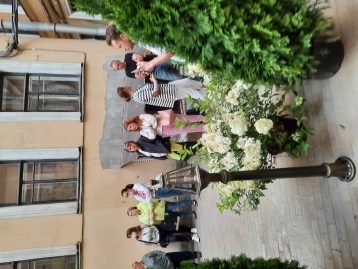 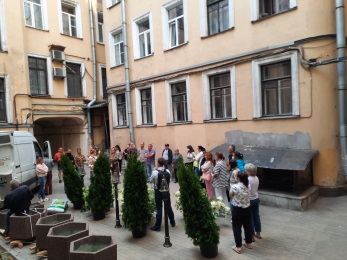 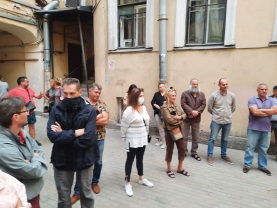 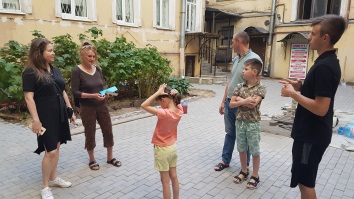 222.07.2021 г.Наб. реки Мойка, дом 82, лит. АВыездная общественная проверка-консультация многоквартирного домаПрограмма проверки: - обсуждение поступившей жалобы на неисполнение ремонтных работ на кровле;-осмотр МКД;- выявление недостатков;- фиксация недостатков в акте осмотра;- участие в обсуждении и принятие решений.-публикация итогов проверки-консультации в сети интернет http://gkhkontrol.ru/2021/07/72946Жители дома(от 1 до 10)Провел мероприятие: руководитель РЦОК СПб НП «ЖКХ Контроль» Алла Бредец,Выступили:- председатель совета дома;-члены совета МКД; –глава МО «Сенной округ».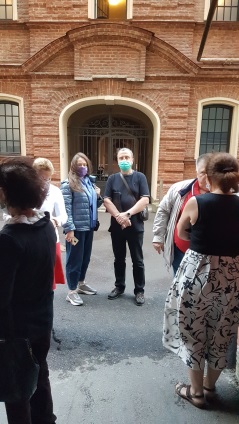 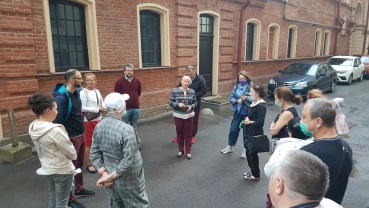 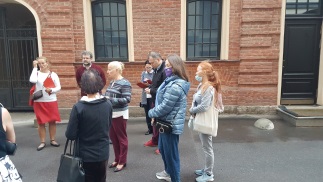 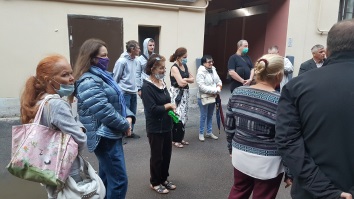 302.08.2021 г.Гражданский пр., дом 19, к.2Выездная общественная проверка в рамках проекта-мониторинга- «Детские площадки-территория безопасности»Программа проверки: - обсуждение поступившей жалобы на неудовлетворительное, аварийное состояние детской площадки;-осмотр территории детской площадки;- выявление недостатков;- фиксация недостатков в листе наблюдений и фотофиксация;- участие в обсуждении. Мониторинг общественного мнения;-публикация итогов проверки-консультации в сети интернетЖители соседних домов(от 1 до 10)Провел мероприятие: руководитель РЦОК СПб НП «ЖКХ Контроль» Алла Бредец;Жители соседних домов -посетители площадки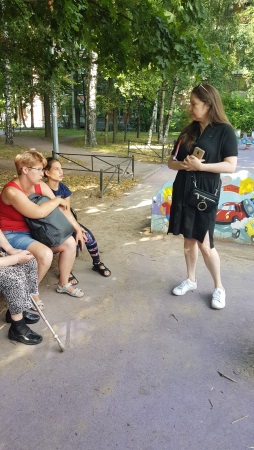 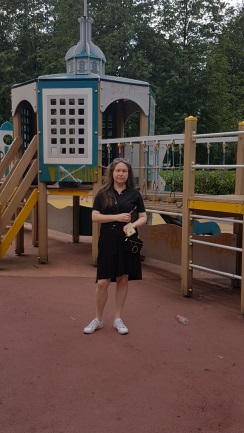 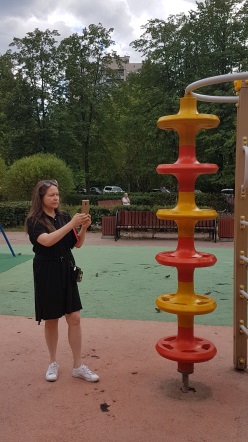 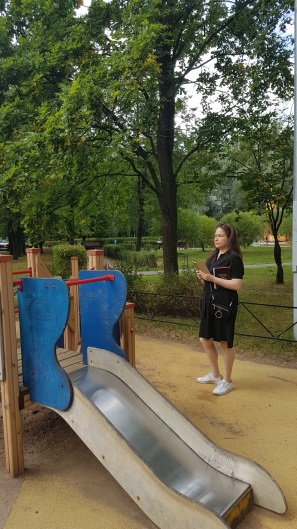 4.20.08.2021 г.ул.Турку, дом 2, к.1Выездная общественная проверка по жалобе на управляющую компанию на предмет неудовлетворительного состояния общего имущества МКД.Программа проверки: - обсуждение поступившей жалобы на неудовлетворительное состояние мест общего пользования и придомовой территории;-осмотр территории;- выявление недостатков;Составление Акта осмотра ОИ МКД;-публикация итогов сети интернетЖители дома (от 1 до 10)Провел мероприятие: руководитель РЦОК СПб НП «ЖКХ Контроль» Алла Бредец;Генеральный директор УО ООО «ЖКС №1 Фрунзенского р-на»,жители дома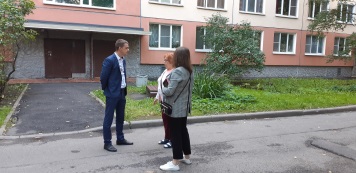 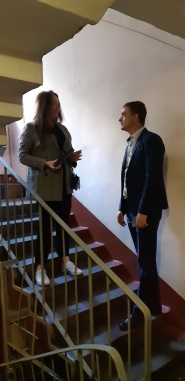 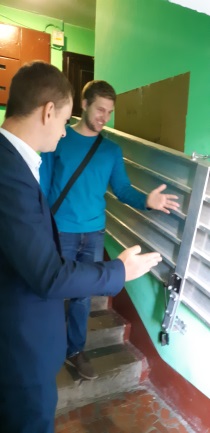 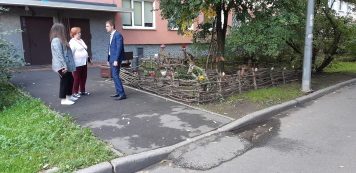 5.24.08.2021Ул. Рыбацкая, дом 10Выездная общественная проверка по вопросам капитального ремонта фасада и текущего ремонта дома памятника по адресу: ул. Рыбацкая, дом 10Программа проверки: - обсуждение поступившей жалобы на неисполнение гарантийных ремонтных работ фасада после капитального ремонта в 2017 г. и ремонт парадных;-осмотр МКД;- выявление недостатков;- фиксация недостатков в акте осмотра;- участие в обсуждении и принятие решений.-публикация итогов проверки-консультации в сети интернет Жители дома (от 1 до 10)Провел мероприятие: руководитель РЦОК СПб НП «ЖКХ Контроль» Алла Бредец;Члены Совета МКД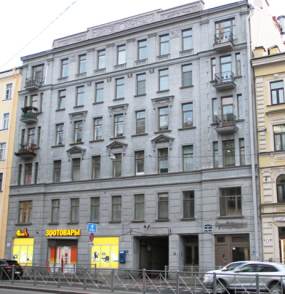 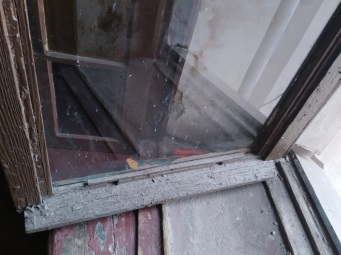 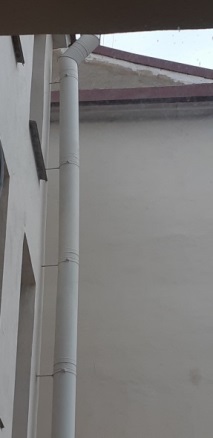 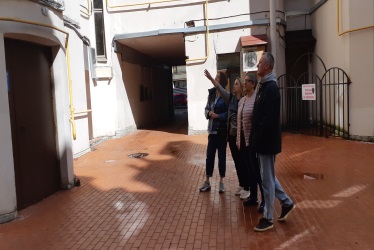 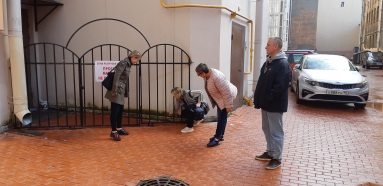 6.09.09.2021 г.Санкт-Петербург, БЦ «Ильюшина,8»Круглый стол:Барьеры качественного управления МКДПрограмма Круглого стола: - выступление основных спикеров по заданной теме;Обсуждение выступлений, ответы на вопросы;-подготовка резолюции по итогам встречи;-публикация итогов проверки-консультации в сети интернетПредседатели ТСЖ и активные собственники(до 15 человек)Провели мероприятие: -руководитель РЦОК СПб НП «ЖКХ Контроль» Алла Бредец;-член правления РОО «Наш дом на Неве» Д.Ю. Нифонтов;-Замараева А.С., кандидат в депутаты;-члены организации «Сильная Россия»;-председатели ТСЖ Приморского р-на;-активные жители.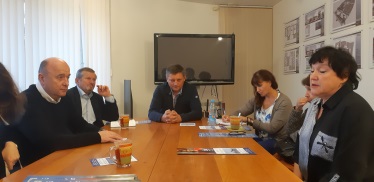 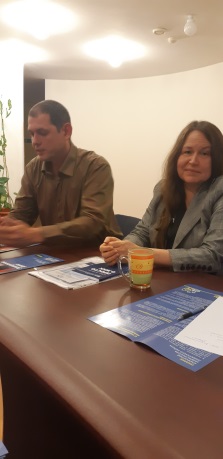 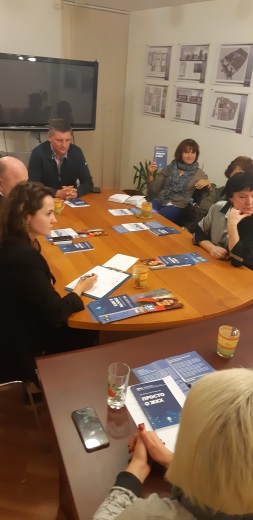 